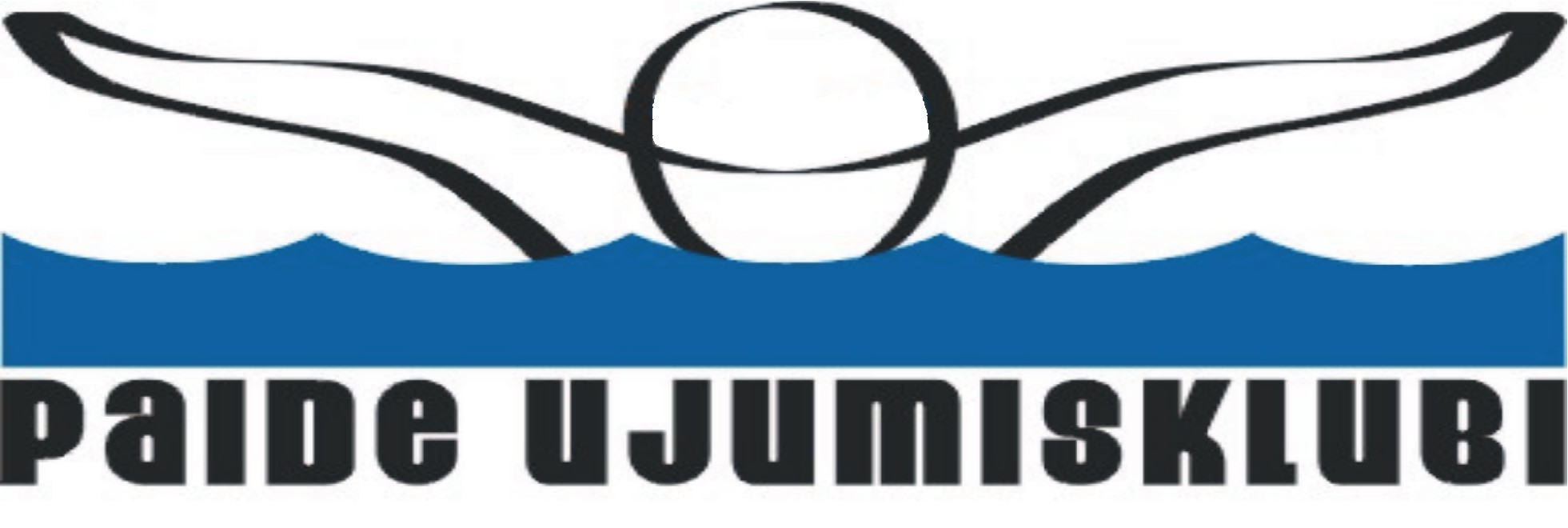 PAIDE UJUMISKLUBI UJUMISKOOLI liikmeA N K E E TÕpilane:Nimi ______________________________Isikukood __ __ __ __ __ __ __ __ __ __ __Aadress (sissekirjutus elanike registris) ________________________________________________Kontakttelefon _______________________Lapsevanem: Nimi _______________________________Isikukood __ __ __ __ __ __ __ __ __ __ __ (lapsevanema isikukood on vajalik koolituskulude deklareerimiseks Maksu- ja Tolliametis) Õppemaksu tasun Paide Ujumisklubi arvele 10220027303013 iga kuu 10.kuupäevaks.  Info Paide Ujumisklubi koduleheküljel http://paideujumisklubi.onepagefree.com/?id=17030& Soovin infot treeningute ja võistluste kohta e-posti aadressil _______________________________Lapsevanema allkiri _______________________                  Kuupäev _______________________